Филиал муниципального автономного общеобразовательного учреждения«Прииртышская средняя общеобразовательная школа» - «Абалакская средняя общеобразовательная школа»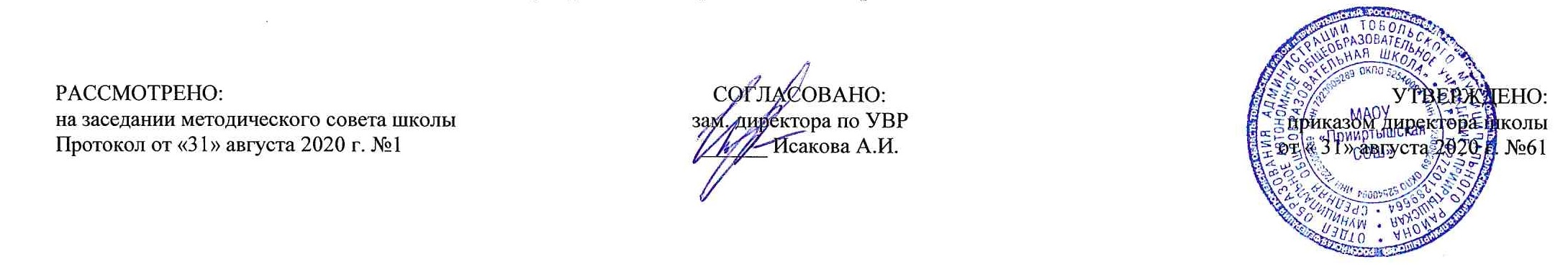 РАБОЧАЯ ПРОГРАММАпо литературному чтениюдля 4 классана 2020 -2021 учебный годс.Абалак 2020 год    Планируемые результаты освоения учебного предмета «Литературное чтение»Виды речевой и читательской деятельностиВыпускник научится:понимать значимость произведений великих русских писателей и поэтов (Пушкина, Толстого, Чехова, Тютчева, Фета, Некрасова и др.) для русской культуры; читать вслух бегло, осознанно, без искажений, интонационно объединять слова в предложении и предложения в тексте, выражая своё отношение к содержанию и героям произведения;выбирать при выразительном чтении интонацию, темп, логическое ударение, паузы, особенности жанра (сказка сказывается, стихотворение читается с чувством, басня читается с сатирическими нотками и пр.);пользоваться элементарными приёмами анализа текста с целью его изучения и осмысливания; осознавать через произведения великих мастеров слова нравственные и эстетические ценности (добра, мира, терпения, справедливости, трудолюбия); эстетически воспринимать произведения литературы, замечать образные выражения в поэтическом тексте, понимать, что точно подобранное автором слово способно создавать яркий образ;участвовать в дискуссиях на нравственные темы; подбирать примеры из прочитанных произведений;формулировать вопросы (один-два) проблемного характера к изучаемому тексту; находить эпизоды из разных частей прочитанного произведения, доказывающие собственный взгляд на проблему;делить текст на части, подбирать заглавия к ним, составлять самостоятельно план пересказа, продумывать связки для соединения частей;находить в произведениях средства художественной выразительности;готовить проекты о книгах и библиотеке; участвовать в книжных конференциях и выставках; пользоваться алфавитным и тематическим каталогом в школьной и поселковой библиотеке.Выпускник получит возможность научиться:осознавать значимость чтения для дальнейшего успешного обучения по другим предметам;приобрести потребность в систематическом просматривании, чтении и изучении справочной, научно-познавательной, учебной и художественной литературы;воспринимать художественную литературу как вид искусства;осмысливать нравственное преображение героя, раскрываемое автором в произведении, давать ему нравственно-эстетическую оценку;соотносить нравственно-эстетические идеалы автора, раскрытые в произведении, со своими эстетическими представлениями и представлениями о добре и зле;на практическом уровне овладеть некоторыми видами письменной речи (повествование — создание текста по аналогии, рассуждение — письменный ответ на вопрос, описание — характеристика героя);работать с детской периодикой.Творческая деятельностьВыпускник научится:пересказывать содержание произведения подробно, выборочно и кратко, опираясь на самостоятельно составленный план; соблюдать при пересказе логическую последовательность и точность изложения событий; составлять план, озаглавливатьтекст; пересказывать текст, включающий элементы описания (природы, внешнего вида героя, обстановки) или рассуждения;пересказывать текст от 3-го лица;составлять рассказы об особенностях национальных праздников и традиций на основе прочитанных произведений (фольклора, летописей, былин, житийных рассказов);подбирать материалы для проекта, записывать пословицы, поговорки, мудрые мысли известных писателей, учёных по данной теме, делать подборку наиболее понравившихся, осмыслять их, переводить в принципы жизни; готовить проекты на тему праздника («Русские национальные праздники», «Русские традиции и обряды», «Православные праздники на Руси» и др.); участвовать в литературных викторинах, конкурсах чтецов, литературных праздниках, посвящённых великим русским поэтам; участвовать в читательских конференциях;писать отзыв на прочитанную книгу.Выпускник получит возможность научиться:создавать собственные произведения, интерпретируя возможными способами произведения авторские (создание кинофильма, диафильма, драматизация, постановка живых картин и т. д.).Литературоведческая пропедевтикаВыпускник научится:сравнивать, сопоставлять, делать элементарный анализ различных текстов, используя ряд литературоведческих понятий (фольклорная и авторская литература, структура текста, герой, автор) и средств художественной выразительности (сравнение,олицетворение, метафора).Выпускник получит возможность научиться:определять позиции героев и позицию автора художественного текста;создавать прозаический или поэтический текст по аналогии на основе авторского текста, используя средства художественной выразительности.Содержание учебного предмета «Литературное чтение»Водный урок по курсу литературного чтения /1 ч./Знакомство с учебником по литературному чтению. Система условных обозначений. Содержание учебника. Словарь. Рассматривание иллюстраций и оформление учебника.Летописи. Былины. Жития / 8 ч./Знакомство с названием раздела. Прогнозирование содержания раздела. Из летописи: «И повесил Олег щит свой на вратах Царьграда». События летописи — основные события Древней Руси. Сравнение текста летописи и исторических источников. Из летописи: «И вспомнил Олег коня своего». Летопись — источник исторических фактов. Сравнение текста летописи с текстом произведения А. Пушкина «Песнь о вещем Олеге». Поэтический текст былины «Ильины три поездочки». Сказочный характер былины. Прозаический текст былины в пересказе Н. Карнауховой. Сравнение поэтического и прозаического текстов. Герой былины — защитник государства Российского. Картина В. Васнецова «Богатыри». Сергий Радонежский — святой земли Русской. В. Клыков. Памятник Сергию Радонежскому. Житие Сергия Радонежского. Детство Варфоломея. Юность Варфоломея. Рассказ о битве на Куликовом поле на основе опорных слов и репродукций известных картин. Проект «Создание календаря исторических событий».  Проверочная работа по разделу «Летописи, былины, сказания, жития».Чудесный мир классики /16ч./Знакомство с названием раздела. Прогнозирование содержания раздела. А. Пушкин. Стихотворения. «Няне», «Туча», «Унылая пора! Очей очарованье...». Авторское отношение к изображаемому. Интонация стихотворения. Сравнение произведений словесного и изобразительного искусства. Заучивание наизусть. «Сказка о мёртвой царевне и о семи богатырях...» Мотивы народной сказки в литературной. Герои пушкинской сказки. Характеристика героев сказки, отношение к ним. Деление сказки на части. Составление плана. Пересказ основных эпизодов сказки. М. Лермонтов. «Дары Терека». Картины природы в стихотворении. Выразительное чтение. «Ашик-Кериб. Турецкая сказка». Сравнение мотивов русской и турецкой сказок. Герои турецкой сказки. Характеристика героев, отношение к ним. Л. Толстой. «Детство». События рассказа. Характер главного героя рассказа Л. Толстого. Басня. «Как мужик убрал камень». Особенности басни. Главная мысль. А. Чехов. «Мальчики». Смысл названия рассказа. Главные герои рассказа — герои своего времени. Характер героев художественного текста. А.С. Пушкин. Стихи «Няне», «Туча», «Унылая пора!..».А.С. Пушкин «Сказка о мертвой царевне и о семи богатырях».М.Ю. Лермонтов «Дары Терека». «Ашик-Кериб».Л.Н. Толстой «Детство».Л.Н. Толстой «Как мужик убрал камень».А.П. Чехов «Мальчики». Проверочная работа по разделу «Чудесный мир классики».Поэтическая тетрадь /9ч./Знакомство с названием раздела. Прогнозирование содержания раздела. Ф. Тютчев. «Ещё земли печален вид...», «Как неожиданно и ярко...». Отбор средств художественной выразительности для создания картины природы. Ритм, порядок слов, знаки препинания как отражение особого настроения в лирическом тексте. А. Фет. «Весенний дождь», «Бабочка». Картины природы в лирическом стихотворении. Ритм стихотворения. Интонация (тон, паузы, темп) стихотворения. Е. Баратынский. Передача настроения и чувства в стихотворении. А. Плещеев. «Дети и птичка». Ритм стихотворения. И. Никитин. «В синем небе плывут над полями...» Изменение картин природы в стихотворении. Н. Некрасов. «Школьник», «В зимние сумерки...». Выразительное чтение. И. Бунин. «Листопад». Картина осени в стихах И. Бунина. Слово как средство художественной выразительности. Сравнения, эпитеты. Ф.И. Тютчев «Ещё земли печален вид…», «Как неожиданно и ярко…».А. Фет. «Бабочка», «Весенний дождь».Е.А. Баратынский «Весна, весна! Как воздух чист!..», «Где сладкий шепот…».А.Н. Плещеев «Дети и птичка».И.С. Никитин «В синем небе плывут над полями…».Н.А. Некрасов «Школьник», «В зимние сумерки нянины сказки…».И.А. Бунин «Листопад».Проверочная работа по разделу «Поэтическая тетрадь».Литературные сказки /11ч./Знакомство с названием раздела. Прогнозирование содержания раздела. В. Одоевский. «Городок в табакерке». Особенности данного литературного жанра. Заглавие и главные герои литературной сказки. Деление текста на части. Составление плана сказки. Подробный пересказ. В. Гаршин. «Сказка о жабе и розе». Особенности данного литературного жанра. Сказка или рассказ. Текст-описание в содержании художественного произведения. Герои литературного текста. Главная мысль произведения. П. Бажов. «Серебряное копытце». Мотивы народных сказок в авторском тексте. Заглавие. Герои художественного произведения. Авторское отношение к героям произведения. С. Аксаков. «Аленький цветочек». Мотивы народных сказок в литературном тексте. Заглавие. Герои художественного текста. Деление текста на части. Составление плана. Выборочный пересказ сказки. Словесное иллюстрирование. В.Ф. Одоевский «Городок в табакерке».В.М. Гаршин «Сказка о жабе и розе».П.П. Бажов «Серебряное копытце».С.Т. Аксаков «Аленький цветочек».Проверочная работа по разделу «Литературные сказки».Делу время – потехе час /8ч./Знакомство с названием раздела. Прогнозирование содержания раздела. Е. Шварц. «Сказка о потерянном времени». Нравственный смысл произведения. Жанр произведения. Инсценирование произведения. В. Драгунский. «Главные реки», «Что любит Мишка». Особенности юмористического текста. Авторское отношение к изображаемому. Пересказ текста от лица героев. Юмористические рассказы В. Драгунского. В. Голявкин. «Никакой я горчицы не ел». Смысл заголовка. Герои произведения. Инсценирование произведения. Е.Л. Шварц «Сказка о потерянном времени».В.Ю. Драгунский «Главные реки».В.Ю. Драгунский «Что любит Мишка».В.В. Голявкин «Никакой горчицы я не ел».Проверочная работа по разделу «Делу время – потехе час».Страна детства /8 ч./Знакомство с названием раздела. Прогнозирование содержания раздела. Б. Житков. «Как я ловил человечков». Особенности развития сюжета. Герой произведения. К. Паустовский. «Корзина с еловыми шишками». Особенности развития событий: выстраивание их в тексте. Герои произведения. Музыкальное сопровождение произведения. М. Зощенко. «Ёлка». Герои произведения. Составление плана. Пересказ. Б.С. Житков «Как я ловил человечков».К.Г. Паустовский «Корзина с еловыми шишками».М.М. Зощенко «Ёлка».Проверочная работа по разделу «Страна детства».Поэтическая тетрадь /5ч./Знакомство с названием раздела. Прогнозирование содержания раздела. В. Брюсов. «Опять сон», «Детская». Тема стихотворений. Развитие чувства в лирическом стихотворении. Выразительное чтение. С. Есенин. «Бабушкины сказки». Тема стихотворений. Развитие чувства в лирическом произведении. М. Цветаева. «Бежит тропинка с бугорка...», «Наши царства». Тема детства в произведениях М. Цветаевой. Сравнение произведений разных поэтов на одну и ту же тему. Конкурс чтецов. В.Я. Брюсов «Опять сон», «Детская».С.А.Есенин «Бабушкины сказки».М.Цветаева «Бежит тропинка с бугорка», «Наши царства».Проверочная работа по разделу «Поэтическая тетрадь».Природа и мы /9 ч./Знакомство с названием раздела. Прогнозирование содержания раздела. Д. Мамин-Сибиряк. «Приёмыш». Анализ заголовка. Подготовка выборочного пересказа. Отношение человека к природе. А. Куприн. «Барбос и Жулька». Герои произведения о животных. Поступок как характеристика героя произведения. М. Пришвин. «Выскочка». Анализ заголовка. Герои произведения. Характеристика героя на основе поступка. Е. Чарушин. «Кабан». Герои произведения. Характеристика героев на основе их поступков. В. Астафьев. «Стрижонок Скрип». Герои рассказа. Деление текста на части. Составление плана. Выборочный пересказ. Д.Н. Мамин-Сибиряк «Приёмыш».А.И. Куприн «Барбос и Жулька».М.М. Пришвин «Выскочка».Е.И. Чарушин«Кабан».В.П. Астафьев «Стрижонок Скрип».Проверочная работа по разделу «Природа и мы».  Проект «Природа и мы».Родина /8 ч./Знакомство с названием раздела. Прогнозирование содержания раздела. И. Никитин. «Русь». Образ Родины в поэтическом тексте. Ритм стихотворения. С. Дрожжин. «Родине». Авторское отношение к изображаемому. А. Жигулин. «О, Родина! В неярком блеске...» Тема стихотворения. Авторское отношение к изображаемому. Поэтический вечер. И.С. Никитин «Русь».С.Д. Дрожжин «Родине».А.В. Жигулин «О, Родина! В неярком блеске».Б.А. Слуцкий «Лошади в океане».Проект «Они защищали Родину». Проверочная работа по разделу «Родина».Страна Фантазия /6ч. /Знакомство с названием раздела. Прогнозирование содержания раздела. Е. Велтистов. «Приключения Электроника». Особенности фантастического жанра. Необычные герои фантастического рассказа. Кир Булычёв. «Путешествие Алисы». Особенности фантастического жанра. Сравнение героев фантастических рассказов. Е.С. Велтистов «Приключения Электроника».Кир Булычёв «Путешествие Алисы». Проверочная работа по разделу «Страна Фантазия».Зарубежная литература /13ч./Знакомство с названием раздела. Прогнозирование содержания раздела. Планирование работы учащихся и учителя по усвоению содержания раздела. Дж. Свифт. «Путешествия Гулливера». Особое развитие сюжета в зарубежной литературе. Герои приключенческой литературы. Особенности их характеров. Г.-Х. Андерсен. «Русалочка». Авторская сказка. Рассказ о Русалочке. Марк Твен. «Приключения Тома Сойера». Особенности повествования. Герои приключенческой литературы. Сравнение героев, их поступков. Сельма Лагерлёф. «В Назарете». Святое Писание. Иисус и Иуда. Д. Свифт «Путешествие Гулливера».Г.-Х. Андерсен «Русалочка».М. Твен «Приключения Тома Сойера».С. Лагерлёф «Святая ночь». Сказания о Христе. «В Назарете».Комплексная контрольная работа.Проверочная работа по разделу «Зарубежная литература».Тематическое планированиеПриложение 1Календарно-тематический планПланирование составлено в соответствии с требованиями ФГОС НООСоставитель программы: Ушакова С.В.,учитель начальных классоввысшей квалификационной категории№ п/пРазделы, темыКоличество часовВодный урок по курсу литературного чтения11Введение. Знакомство с учебником.1Летописи. Былины. Жития82Поэтический текст былины «Ильины три поездочки».13Прозаический текст былины в пересказе И. Карнауховой.14Из летописи «И повесил Олег щит свой на вратах Царьграда».15Из летописи «И вспомнил Олег коня своего».16Сергий Радонежский – святой земли русской. В. Клыков «Памятник Сергию Радонежскому».17Житие Сергия Радонежского.18Проект «Создание календаря исторических событий».19Обобщение материала по разделу «Летописи, былины, сказания, жития».1Чудесный мир классики1610Знакомство с названием раздела. Жизнь и творчество А.С. Пушкина .111А. С. Пушкин «Няне».112А. С. Пушкин «Туча», «Унылая пора! Очей очарованье!.."113А.С. Пушкин «Сказка о мертвой царевне и о семи богатырях».114А.С. Пушкин. «Сказка о мертвой царевне и о семи богатырях». Характеристика героев.115А.С. Пушкин. «Сказка о мертвой царевне и о семи богатырях». Деление сказки на части116Жизнь и творчество М.Ю. Лермонтова.117М.Ю. Лермонтов «Ашик-Кериб». Сравнение мотивов русской и турецкой сказок.118М.Ю. Лермонтов «Ашик-Кериб». Характеристика героев.119Жизнь и творчество Л.Н. Толстого.120Л.Н. Толстой «Детство».121Л.Н. Толстой «Детство».122Жизнь и творчество А.П. Чехова.123А.П. Чехов «Мальчики».124А.П. Чехов «Мальчики». Главные герои рассказа – герои своего времени.125Обобщение по разделу «Чудесный мир классики». 1Поэтическая тетрадь926Знакомство с названием раздела. К. Ушинский «Четыре желания».127Ф.И. Тютчев «Еще земли печален вид…», «Как неожиданно и ярко…».128Ф.И. Тютчев «Еще земли печален вид…», «Как неожиданно и ярко…».129А.А. Фет «Весенний дождь», «Бабочка».130Е.А. Баратынский «Весна, весна! Как воздух чист!..».131И.С. Никитин «В синем небе плывут над полями…».132Н.А. Некрасов «Саша» (в сокращении).133И.С. Бунин «Листопад». Картина осени в стихах И.А. Бунина.134Обобщение по разделу «Поэтическая тетрадь». 1Литературные сказки1135Знакомство с названием раздела. Что мы знаем и умеем. Как работать с текстом. В мире книг.136В.Ф. Одоевский «Городок в табакерке». Составление плана сказки.137В.Ф. Одоевский «Городок в табакерке». Подробный пересказ.138П.П. Бажов «Серебряное копытце».139П.П. Бажов «Серебряное копытце». Мотивы народных сказок в авторском тексте.140П.П. Бажов «Серебряное копытце». Герои художественного произведения.141С.Т. Аксаков «Аленький цветочек». Герои произведения.142С.Т. Аксаков «Аленький цветочек». Деление текста на части.143С.Т. Аксаков «Аленький цветочек». Выборочный пересказ сказки. Словесное иллюстрирование.144Сказки любимых писателей.145Обобщение по разделу «Литературные сказки». 1Делу время – потехе час846Знакомство с названием раздела. Что мы знаем и умеем. Как сочинить веселый рассказ. В мире книг.147Е.Л. Шварц «Сказка о потерянном времени».148Е.Л. Шварц «Сказка о потерянном времени». Нравственный смысл произведения.149В.Ю. Драгунский «Главные реки».150В.В. Голявкин «Никакой я горчицы не ел». Смысл заголовка.151В.В. Голявкин «Никакой я горчицы не ел». Инсценирование произведения.152Книги о сверстниках, о школе.153Обобщение по разделу «Делу время – потехе час». 1Страна детства854Знакомство с названием раздела. Что мы знаем и умеем. В мире книг.155Б.С. Житков «Как я ловил человечков».156Б.С. Житков «Как я ловил человечков». Герой произведения.157Б.С. Житков «Как я ловил человечков». Пересказ произведения.158К.Г. Паустовский «Корзина с еловыми шишками».159К.Г. Паустовский «Корзина с еловыми шишками». Музыкальное  сопровождение произведения.160М.М. Зощенко «Ёлка».161Обобщение по разделу «Страна детства». 1Поэтическая тетрадь562Знакомство с названием раздела. Что мы знаем и умеем. В мире книг.163М.И. Цветаева  «Наши царства».164М.И. Цветаева «Бежит тропинка с бугорка».165С.А. Есенин «Бабушкины сказки».166Обобщение по разделу «Поэтическая тетрадь». 1Природа и мы967Знакомство с названием раздела. Д.Н. Мамин-Сибиряк «Приемыш». Отношение человека к природе.168Д.Н. Мамин-Сибиряк «Приёмыш». Пересказ произведения.169С. Есенин « Лебедушка».170М.М. Пришвин «Выскочка». 171М.М. Пришвин «Выскочка». Характеристика героя на основе поступка.172А. Куприн. «Барбос и Жулька». Герои произведения о животных. Поступок как характеристика героя произведения. 173В. Астафьев. «Стрижонок Скрип». Герои рассказа. 174В. Астафьев. «Стрижонок Скрип». Герои рассказа. Деление текста на части. Составление плана. Выборочный пересказ. 175Обобщение по разделу «Природа и мы».  Проект «Природа и мы». 1Родина876Знакомство с названием раздела. И.С. Никитин «Русь». Образ Родины в поэтическом тексте.177С.С. Дрожжин «Родине». Авторское отношение к изображаемому.178А.В. Жигулин «О, Родина! В неярком блеске…».179Поговорим о самом главном. Песня защитников Брестской крепости.180Стихи о Родине.181«Кто с мечом к нам придёт, от меча и погибнет!»182Проект «Они защищали Родину». 183Обобщение по разделу «Родина». 1Страна Фантазия684Знакомство с названием раздела. Е.С. Велтистов «Приключения Электроника».185Е.С. Велтистов «Приключения Электроника». Герои фантастического рассказа.186К. Булычев «Путешествие Алисы». Особенности фантастического жанра.187К. Булычев «Путешествие Алисы». Сравнение героев рассказов фантастического жанра.188Путешествие по стране Фантазии. 189Обобщение по разделу «Страна Фантазия». 1Зарубежная литература1390Знакомство с названием раздела. Что мы знаем и умеем. Как составить список литературы. В мире книг.191Дж. Свифт «Путешествие Гулливера».192Дж. Свифт «Путешествие Гулливера». Особое развитие сюжета в зарубежной литературе.193Промежуточная аттестация. Комплексная контрольная работа.194Г.Х. Андерсен «Русалочка».195Г.Х. Андерсен «Русалочка». Авторская сказка.196Г.Х. Андерсен «Русалочка». Характеристика героев.197М.Твен «Приключения Тома Сойера».198М.Твен «Приключения Тома Сойера». Сравнение героев, их поступков.199Путешествие по дорогам любимых книг.1100Литературные тайны.1101Обобщение по разделу «Зарубежная литература».1102Обобщение по курсу литературного чтения.11 четверть242 четверть243 четверть274 четверть27Итого:102 часа №п\п№ в темеДатаДатаТемаТип урока,форма проведенияПредметные результаты№п\п№ в темепланфактТемаТип урока,форма проведенияПредметные результатыРаздел 1: «Водный урок по курсу литературного чтения» (1 час)Раздел 1: «Водный урок по курсу литературного чтения» (1 час)Раздел 1: «Водный урок по курсу литературного чтения» (1 час)Раздел 1: «Водный урок по курсу литературного чтения» (1 час)Раздел 1: «Водный урок по курсу литературного чтения» (1 час)Раздел 1: «Водный урок по курсу литературного чтения» (1 час)Раздел 1: «Водный урок по курсу литературного чтения» (1 час)1102.09Введение. Знакомство с учебником.УОНЗУрок-беседаУметь ориентироваться в учебнике по литературному чтению,применять систему условных обозначений при выполнении заданий.Раздел 2 «Летописи, былины, жития» (8 часов)Раздел 2 «Летописи, былины, жития» (8 часов)Раздел 2 «Летописи, былины, жития» (8 часов)Раздел 2 «Летописи, былины, жития» (8 часов)Раздел 2 «Летописи, былины, жития» (8 часов)Раздел 2 «Летописи, былины, жития» (8 часов)Раздел 2 «Летописи, былины, жития» (8 часов)2103.09Поэтический текст былины «Ильины три поездочки».УОНЗМультимедиа-урокЗнать жанр устного народного творчества "былина".                           Уметь определять тему и главную мысль произведения, пересказывать текст, использовать приобретенные умения для самостоятельного чтения книг, составлять план текста, относить прочитанное произведение к определённому периоду. 3207.09Прозаический текст былины в пересказе И. Карнауховой.УОНЗУрок-размышлениеЗнать жанр устного народного творчества "былина".                           Уметь определять тему и главную мысль произведения, пересказывать текст, использовать приобретенные умения для самостоятельного чтения книг. Составлять план текста. Относить прочитанное произведение к определённому периоду.4309.09Из летописи «И повесил Олег щит свой на вратах Царьграда».УОНЗУрок-путешествиеЗнать понятие "летопись".5410.09Из летописи «И вспомнил Олег коня своего».УОНЗМультимедиа-урокУметь проводить сравнительный анализ летописи и стихотворения  А.С. Пушкина, читать осознанно текст художественного произведения, высказывать оценочные суждения о прочитанном  произведении.6514.09Сергий Радонежский – святой земли русской. В. Клыков «Памятник Сергию Радонежскому».УОНЗУрок-практикумУметь анализировать язык произведения.7616.09Житие Сергия Радонежского.УОНЗМультимедиа-урокЗнать произведение "Житие Сергия Радонежского". Уметь анализировать язык произведения, оценивать мотивы поведения героев, пересказывать доступный по объему текст, делить текст на смысловые части, составлять его простой план.8717.09Проект «Создание календаря исторических событий».УРУрок-защита проектаУметь использовать различные способы поиска, сбора, обработки, анализа, организации, передачи и интерпретации информации.9821.09Обобщение материала по разделу «Летописи, былины, сказания, жития».УРКПроверочная работаЗнать основные понятия, изученные в данном разделе.Уметь работать самостоятельно, проверять правильность выполнения заданий.Раздел 3  «Чудесный мир классики» (16 часов)Раздел 3  «Чудесный мир классики» (16 часов)Раздел 3  «Чудесный мир классики» (16 часов)10123.09Знакомство с названием разделаЖизнь и творчество А.С. Пушкина .УОНЗУрок-беседаЗнать о жизни и творчестве А.С. ПушкинаУметь читать стихотворные произведения наизусть (по выбору), определять средства выразительности, отвечать на вопросы по тексту.11224.09А. С. Пушкин «Няне».УОНЗМультимедиа-урокЗнать о жизни и творчестве А.С. ПушкинаУметь читать стихотворные произведения наизусть (по выбору), определять средства выразительности, отвечать на вопросы по тексту.12328.09А. С. Пушкин «Туча», «Унылая пора! Очей очарованье!.."УОНЗУрок-практикумЗнать отличие рассказа от сказки.                              Уметь различать жанры художественной литературы, анализировать характеры героев.13430.09А.С. Пушкин «Сказка о мертвой царевне и о семи богатырях».УОНЗМультимедиа-урокЗнать название и основное содержание изученного произведения.                  Уметь анализировать поведение героев.14501.10А.С. Пушкин. «Сказка о мертвой царевне и о семи богатырях». Характеристика героев.УОНЗУрок-размышлениеЗнать название и основное содержание изученного произведения. Уметь анализировать поведение героев.15605.10А.С. Пушкин. «Сказка о мертвой царевне и о семи богатырях». Деление сказки на части.УОМНУрок-практикумЗнать название и основное содержание изученного произведения. Уметь анализировать поведение героев.16707.10Жизнь и творчество М.Ю. Лермонтова.УОНЗУрок-практикумЗнать название и основное содержание изученного произведения, творчество М.Ю.  Лермонтова. Уметь различать жанры произведений, видеть языковые средства, использованные автором.17808.10М.Ю. Лермонтов «Ашик-Кериб».Сравнение мотивов русской и турецкой сказок.УОНЗУрок-размышлениеЗнать название и основное содержание изученного произведения, творчество М.Ю. Лермонтова. Уметь различать жанры произведений, видеть языковые средства, использованные автором.18912.10М.Ю. Лермонтов «Ашик-Кериб». Характеристика героев.УОНЗМультимедиа-урокУметь составлять небольшое монологическое высказывание с опорой на авторский текст, оценивать события, героев произведения, делить текст на составные части, составлять его простой план.191014.10Жизнь и творчество Л.Н. Толстого.УОНЗМультимедиа-урокУметь самостоятельно осваивать незнакомый текст (чтение про себя, задавание вопросов автору по ходу чтения, прогнозирование ответов, самоконтроль, словарная работа по ходу чтения), формулировать основную мысль текста.201115.10Л.Н. Толстой «Детство».УОНЗУрок-практикумУметь самостоятельно осваивать незнакомый текст (чтение про себя, задавание вопросов автору по ходу чтения, прогнозирование ответов, самоконтроль, словарная работа по ходу чтения), формулировать основную мысль текста.211219.10Л.Н. Толстой «Детство».УОМНМультимедиа-урокУметь самостоятельно осваивать незнакомый текст (чтение про себя, задавание вопросов автору по ходу чтения, прогнозирование ответов, самоконтроль, словарная работа по ходу чтения); формулировать основную мысль текста.221321.10Жизнь и творчество А.П. Чехова.УОНЗМультимедиа-урокЗнать жизнь и творчество А.П. Чехова.231422.10А.П. Чехов «Мальчики».УОМНУрок-практикумЗнать отличие рассказа от сказки.Уметь различать жанры художественной литературы, анализировать характеры героев 241502.11А.П. Чехов «Мальчики». Главные герои рассказа – герои своего времени.УОНЗУрок-размышлениеЗнать отличие рассказа от сказки.Уметь делить текст на составные части, составлять его простой план, читать осознанно вслух тексты художественных произведений целыми словами, соблюдая орфоэпические нормы русского литературного языка.251605.11Обобщение по разделу «Чудесный мир классики». УРКПроверочная работаЗнать изученные литературные произведения и их авторов, основное содержание изученных литературных произведений.Уметь работать самостоятельно, проверять правильность выполнения заданий.Раздел 4  «Поэтическая тетрадь» (9 часов)Раздел 4  «Поэтическая тетрадь» (9 часов)Раздел 4  «Поэтическая тетрадь» (9 часов)Раздел 4  «Поэтическая тетрадь» (9 часов)Раздел 4  «Поэтическая тетрадь» (9 часов)Раздел 4  «Поэтическая тетрадь» (9 часов)Раздел 4  «Поэтическая тетрадь» (9 часов)26109.11Знакомство с названием раздела.К. Ушинский «Четыре желания».УОНЗУрок-беседаЗнать жизнь и творчество К. Ушинского.27211.11Ф.И. Тютчев «Еще земли печален вид…», «Как неожиданно и ярко…».УОНЗУрок-практикумЗнать произведения Ф. Тютчева.Уметь выразительно читать, участвовать в обсуждении текста. Уметь видеть языковые средства, использованные автором.28312.11Ф.И. Тютчев «Еще земли печален вид…», «Как неожиданно и ярко…».УОНЗМультимедиа-урокЗнать произведения Ф. Тютчева.Уметь выразительно читать, участвовать в обсуждении текста. Уметь видеть языковые средства, использованные автором.29416.11А.А. Фет «Весенний дождь», «Бабочка».УОНЗМультимедиа-урокУметь читать стихотворные произведения наизусть (по выбору), рисовать словесные картины.30518.11Е.А. Баратынский «Весна, весна! Как воздух чист!..».УОНЗМультимедиа-урокЗнать произведения Ф. Тютчева, А. Фета, Е. Баратынского, Н. Некрасова, И. Никитина, И. Бунина. Уметь выразительно читать, участвовать в обсуждении текста.31619.11И.С. Никитин «В синем небе плывут над полями…».УОНЗМультимедиа-урок Знать произведения о Родине.                                  Уметь читать, соблюдая логическое ударение, отвечать на вопросы , высказывать оценочные суждения о прочитанном произведении, отвечать на вопросы32723.11Н.А. Некрасов «Саша» (в сокращении).УОНЗУрок-практикумЗнать произведения о детстве и дружбе.Уметь читать, соблюдая логическое ударение, отвечать на вопросы , высказывать оценочные суждения о прочитанном произведении, отвечать на вопросы.33825.11И.С. Бунин «Листопад». Картина осени в стихах И.А. Бунина.УОНЗУрок-размышлениеЗнать произведения о детстве и дружбе.Уметь читать, соблюдая логическое ударение, отвечать на вопросы , высказывать оценочные суждения о прочитанном произведении, отвечать на вопросы.34926.11Обобщение по разделу «Поэтическая тетрадь». УРКПроверочная работаЗнать изученные литературные произведения и их авторов, основное содержание изученных литературных произведений.Уметь работать самостоятельно, проверять правильность выполнения заданий.Раздел 5  «Литературные сказки» (11 часов)Раздел 5  «Литературные сказки» (11 часов)Раздел 5  «Литературные сказки» (11 часов)Раздел 5  «Литературные сказки» (11 часов)Раздел 5  «Литературные сказки» (11 часов)Раздел 5  «Литературные сказки» (11 часов)Раздел 5  «Литературные сказки» (11 часов)35130.11Знакомство с названием раздела.Что мы знаем и умеем. Как работать с текстом. В мире книг.УОНЗУрок-беседаЗнать отличительные особенности литературной сказки.Уметь делить текст на смысловые части, составлять его простой план, анализировать характер героя, составлять простой и сложный план текста.36202.12В.Ф. Одоевский «Городок в табакерке». Составление плана сказки.УОНЗУрок-практикумЗнать названия, основное содержание изученных произведений.Уметь различать сказки народные и литературные, отвечать на вопросы по тексту.37303.12В.Ф. Одоевский «Городок в табакерке». Подробный пересказ.УОМНМультимедиа-урокУметь делить текст на смысловые части, составлять его простой план, пересказывать текст, анализировать характер героя.38407.12П.П. Бажов «Серебряное копытце».УОНЗМультимедиа-урокУметь читать осознанно текст художественного произведения «про себя», анализировать особенности речи героев произведения.39509.12П.П. Бажов «Серебряное копытце». Мотивы народных сказок в авторском тексте.УОМНУрок-беседаУметь читать осознанно текст художественного произведения «про себя», анализировать особенности речи героев произведения.40610.12П.П. Бажов «Серебряное копытце». Герои художественного произведения.УОНЗУрок-размышлениеУметь читать осознанно текст художественного произведения «про себя», анализировать особенности речи героев произведения.41714.12С.Т. Аксаков «Аленький цветочек». Герои произведения.УОНЗМультимедиа-урокУметь высказывать оценочные суждения о прочитанном произведении (герое, событии), сравнивать народные волшебные сказки и сказки литературные42816.12С.Т. Аксаков «Аленький цветочек». Деление текста на части.УОМНУрок-практикумУметь делить текст произведения на части, составлять план, пересказывать произведение, работать с иллюстрациями43917.12С.Т. Аксаков «Аленький цветочек». Выборочный пересказ сказки. Словесное иллюстрирование.УОМНУрок-беседаУметь читать осознанно текст художественного произведения "про себя", анализировать особенности речи героев произведения, сравнивать народные волшебные сказки и сказки литературные.441021.12Сказки любимых писателей.УРУрок-играУметь анализировать характер, мотивы поведения героев, выделять фантастические события, отвечать на вопросы.451123.12Обобщение по разделу «Литературные сказки». УРКПроверочная работаЗнать изученные литературные произведения и их авторов, основное содержание изученных литературных произведений.Уметь работать самостоятельно, проверять правильность выполнения заданий.Раздел 6  «Делу время – потехе час» (8  часов)Раздел 6  «Делу время – потехе час» (8  часов)Раздел 6  «Делу время – потехе час» (8  часов)Раздел 6  «Делу время – потехе час» (8  часов)Раздел 6  «Делу время – потехе час» (8  часов)Раздел 6  «Делу время – потехе час» (8  часов)Раздел 6  «Делу время – потехе час» (8  часов)46124.12Знакомство с названием раздела. Что мы знаем и умеем. Как сочинить веселый рассказ. В мире книг.УОНЗУрок-беседаУметь различать сказки народные и литературные, отвечать на вопросы, высказывать оценочные суждения о прочитанном, ориентироваться в жанрах по определенным признакам, осознавать идею произведения, правильно оценивать ее и выражать свое отношение.47211.01Е.Л. Шварц «Сказка о потерянном времени».УОНЗМультимедиа-урокУметь различать сказки народные и литературные, 
отвечать на вопросы, высказывать оценочные суждения о прочитанном.48313.01Е.Л. Шварц «Сказка о потерянном времени». Нравственный смысл произведения.УОНЗУрок-размышлениеУметь составлять небольшое монологическое высказывание с опорой на авторский текст, оценивать события, героев произведения.49414.01В.Ю. Драгунский «Главные реки».УОНЗМультимедиа-урокУметь высказывать оценочные суждения о прочитанном произведении (герое, событии).50518.01В.В. Голявкин «Никакой я горчицы не ел». Смысл заголовка.УОНЗУрок-размышлениеУметь определять тему и главную мысль произведения, отвечать на вопросы по прочитанному, работать с иллюстрациями, участвовать в обсуждении произведения.51620.01В.В. Голявкин «Никакой я горчицы не ел». Инсценирование произведения.УОМН Урок- драматизацияУметь определять тему и главную мысль произведения, отвечать на вопросы по прочитанному, работать с иллюстрациями, участвовать в обсуждении произведения.52721.01Книги о сверстниках, о школе.УРУрок-конференцияЗнать/понимать: изученные литературные произведения и их авторов, основное содержание изученных литературных произведений.Уметь: читать выразительно художественный текст; определять тему и главную мысль произведения; пересказывать доступный по объему текст.53825.01Обобщение по разделу «Делу время – потехе час».УРКПроверочная работаЗнать изученные литературные произведения и их авторов, основное содержание изученных литературных произведений.Уметь работать самостоятельно, проверять правильность выполнения заданий.Раздел  7 «Страна детства» (8 часов)Раздел  7 «Страна детства» (8 часов)Раздел  7 «Страна детства» (8 часов)Раздел  7 «Страна детства» (8 часов)Раздел  7 «Страна детства» (8 часов)Раздел  7 «Страна детства» (8 часов)Раздел  7 «Страна детства» (8 часов)54127.01Знакомство с названием раздела. Что мы знаем и умеем. В мире книг.УОНЗУрок-беседаУметь пересказывать текст, различать жанры литературных произведений, отвечать на вопросы.55228.01Б.С. Житков «Как я ловил человечков».УОНЗУрок-практикумУметь пересказывать текст, различать жанры литературных произведений, отвечать на вопросы.56301.02Б.С. Житков «Как я ловил человечков». Герой произведения.УОНЗУрок-размышлениеУметь пересказывать текст, различать жанры литературных произведений, отвечать на вопросы.57403.02Б.С. Житков «Как я ловил человечков». Пересказ произведения.УОМНМультимедиа-урокУметь самостоятельно давать характеристику героя (портрет, черты характера и поступки, речь, отношение автора к герою; собственное отношение к герою).58504.02К.Г. Паустовский «Корзина с еловыми шишками».УОНЗУрок-практикумУметь определять тему и главную мысль произведения, составлять вопросы по тексту.59608.02К.Г. Паустовский «Корзина с еловыми шишками». Музыкальное  сопровождение произведения.УОМНМультимедиа-урокУметь определять тему и главную мысль произведения, составлять вопросы по тексту.60710.02М.М. Зощенко «Ёлка».УОНЗМультимедиа-урокУметь высказывать оценочные суждения о прочитанном произведении. 61811.02Обобщение по разделу «Страна детства». УРКПроверочная работаЗнать изученные литературные произведения и их авторов, основное содержание изученных литературных произведений.Уметь работать самостоятельно, проверять правильность выполнения заданий.Раздел  8 «Поэтическая тетрадь» (5 часов)Раздел  8 «Поэтическая тетрадь» (5 часов)Раздел  8 «Поэтическая тетрадь» (5 часов)Раздел  8 «Поэтическая тетрадь» (5 часов)Раздел  8 «Поэтическая тетрадь» (5 часов)Раздел  8 «Поэтическая тетрадь» (5 часов)Раздел  8 «Поэтическая тетрадь» (5 часов)62115.02Знакомство с названием раздела. Что мы знаем и умеем. В мире книг.УОНЗУрок-беседаУметь определять тему и главную мысль произведения, различать жанры литературных произведений, прогнозировать содержание произведения по заглавию.63217.02М.И. Цветаева  «Наши царства».УОНЗУрок-практикумУметь определять тему и главную мысль произведения, различать жанры литературных произведений, прогнозировать содержание произведения по заглавию.64318.02М.И. Цветаева «Бежит тропинка с бугорка».УОНЗУрок-размышлениеУметь определять тему и главную мысль произведения, различать жанры литературных произведений, прогнозировать содержание произведения по заглавию.65424.02С.А. Есенин «Бабушкины сказки».УОНЗМультимедиа-урокУметь определять тему и главную мысль произведения, пересказывать содержание произведения по иллюстрациям, анализировать образные языковые средства.66525.02Обобщение по разделу «Поэтическая тетрадь». УРКПроверочная работаЗнать изученные литературные произведения и их авторов, основное содержание изученных литературных произведений.Уметь работать самостоятельно, проверять правильность выполнения заданий.Раздел 9  «Природа и мы» (9 часов)Раздел 9  «Природа и мы» (9 часов)Раздел 9  «Природа и мы» (9 часов)Раздел 9  «Природа и мы» (9 часов)Раздел 9  «Природа и мы» (9 часов)Раздел 9  «Природа и мы» (9 часов)Раздел 9  «Природа и мы» (9 часов)67101.03Знакомство с названием раздела. Что мы знаем и умеем. В мире книг.  Д.Н. Мамин-Сибиряк «Приемыш». Отношение человека к природе.УОНЗУрок-беседаЗнать творчество Д. Н. мамина-Сибиряка.Уметь определять тему и главную мысль произведения, отвечать на вопросы, различать жанры произведений.68203.03Д.Н. Мамин-Сибиряк «Приёмыш». Пересказ произведения.УОНЗУрок-путешествиеУметь составлять небольшое монологическое высказывание с опорой на авторский текст, оценивать события, героев произведения.69304.03С. Есенин « Лебедушка».УОНЗУрок-практикумУметь читать стихотворные произведения наизусть (по выбору), отвечать на вопросы, определять тему и главную мысль произведения, читать выразительно и осознанно стихотворения.70410.03М.М. Пришвин «Выскочка». УОНЗМультимедиа-урокЗнать творчество М.М. Пришвина, Е.И.Чарушина.Уметь определять тему и главную мысль произведения, составлять небольшое высказывание с опорой на авторский текст, оценивать события, героев произведения.71511.03М.М. Пришвин «Выскочка». Характеристика героя на основе поступка.УОНЗУрок-размышлениеЗнать творчество М.М. Пришвина, Е.И.Чарушина.Уметь определять тему и главную мысль произведения, составлять небольшое высказывание с опорой на авторский текст, оценивать события, героев произведения.72615.03А. Куприн. «Барбос и Жулька». Герои произведения о животных. Поступок как характеристика героя произведения. УОНЗМультимедиа-урокЗнать творчество А. И. Куприна.Уметь определять тему и главную мысль произведения, работать с иллюстрациями.73717.03В. Астафьев. «Стрижонок Скрип». Герои рассказа. УОНЗМультимедиа-урокУметь различать жанры художественной литературы, работать с иллюстрациями, анализировать образные языковые средства.74818.03В. Астафьев. «Стрижонок Скрип». Герои рассказа. Деление текста на части. Составление плана. Выборочный пересказ. УОМНУрок-практикумУметь создавать небольшой устный текст на заданную тему, отвечать на вопросы, различать жанры произведений.75929.03Обобщение по разделу «Природа и мы». Проект «Природа и мы». УРКПроверочная работаЗнать изученные литературные произведения и их авторов, основное содержание изученных литературных произведений.Уметь работать самостоятельно, проверять правильность выполнения заданий.Раздел 10  «Родина» (8 часов)Раздел 10  «Родина» (8 часов)Раздел 10  «Родина» (8 часов)Раздел 10  «Родина» (8 часов)Раздел 10  «Родина» (8 часов)Раздел 10  «Родина» (8 часов)Раздел 10  «Родина» (8 часов)76131.03Знакомство с названием раздела. И.С. Никитин «Русь». Образ Родины в поэтическом тексте.УОНЗУрок-беседаУметь определять  тему и главную мысль произведения, участвовать в диалоге при обсуждении прочитанного.77201.04С.С. Дрожжин «Родине». Авторское отношение к изображаемому.УОНЗУрок-размышлениеУметь определять тему и главную мысль произведения, анализировать образные языковые средства, различать жанры произведений.78305.04А.В. Жигулин «О, Родина! В неярком блеске…».УОНЗУрок-практикумУметь определять тему и главную мысль произведения, анализировать образные языковые средства, различать жанры произведений.79407.04Поговорим о самом главном. Песня защитников Брестской крепости.УОНЗУрок-размышлениеУметь определять тему и главную мысль произведения, анализировать образные языковые средства, различать жанры произведений.80508.04Стихи о Родине.УОНЗУрок-практикумУметь определять тему и главную мысль произведения, анализировать образные языковые средства, различать жанры произведений.81612.04«Кто с мечом к нам придёт, от меча и погибнет!».УОНЗУрок-размышлениеУметь определять тему и главную мысль произведения, анализировать образные языковые средства, различать жанры произведений.82714.04Проект «Они защищали Родину». УРУрок-защита проектаУметь определять смысл произведения, поддержать диалог, вступить в дискуссию, оценить свой ответ, делать выводы, давать аргументированные ответы, подтверждая отрывками из текста, рассказывать о своей Родине, используя прочитанные произведения.83815.04Обобщение по разделу «Родина». УРКПроверочная работаЗнать изученные литературные произведения и их авторов, основное содержание изученных литературных произведений.Уметь работать самостоятельно, проверять правильность выполнения заданий.Раздел 10  «Страна Фантазии» (6 часов)Раздел 10  «Страна Фантазии» (6 часов)Раздел 10  «Страна Фантазии» (6 часов)Раздел 10  «Страна Фантазии» (6 часов)Раздел 10  «Страна Фантазии» (6 часов)Раздел 10  «Страна Фантазии» (6 часов)Раздел 10  «Страна Фантазии» (6 часов)84119.04Знакомство с названием раздела. Е.С. Велтистов «Приключения Электроника».УОНЗУрок-беседаУметь определять тему и главную мысль произведения, различать жанры литературных произведений, читать по ролям, составлять вопросы по тексту, анализировать мотивы поведения героев.85221.04Е.С. Велтистов «Приключения Электроника». Герои фантастического рассказа.УОНЗУрок-путешествие Уметь определять тему и главную мысль произведения, различать жанры литературных произведений, читать по ролям, составлять вопросы по тексту, анализировать мотивы поведения героев.86322.04К. Булычев «Путешествие Алисы». Особенности фантастического жанра.УОНЗУрок-практикумУметь составлять небольшое высказывание с опорой на авторский текст, оценивать события, героев произведения.87426.04К. Булычев «Путешествие Алисы». Сравнение героев рассказов фантастического жанра.УОНЗУрок-размышлениеУметь составлять небольшое высказывание с опорой на авторский текст, оценивать события, героев произведения.88528.04Путешествие по стране Фантазии. УОНЗУрок-путешествие Уметь определять тему и главную мысль произведения; выделять в тексте главное и второстепенное, ставить вопросы к прочитанному, сочинять фантастические истории89629.04Обобщение по разделу «Страна Фантазия». УРКПроверочная работаЗнать изученные литературные произведения и их авторов, основное содержание изученных литературных произведений.Уметь работать самостоятельно, проверять правильность выполнения заданий.Раздел 10  «Зарубежная литература» (13 часов)Раздел 10  «Зарубежная литература» (13 часов)Раздел 10  «Зарубежная литература» (13 часов)Раздел 10  «Зарубежная литература» (13 часов)Раздел 10  «Зарубежная литература» (13 часов)Раздел 10  «Зарубежная литература» (13 часов)Раздел 10  «Зарубежная литература» (13 часов)90105.05Знакомство с названием раздела. Что мы знаем и умеем. Как составить список литературы. В мире книг.УОНЗУрок-беседаУметь составлять небольшое  высказывание с опорой на авторский текст, оценивать события, героев произведения.91206.05Дж. Свифт «Путешествие Гулливера».УОНЗУрок-путешествиеУметь составлять небольшое высказывание с опорой на авторский текст, оценивать события, героев произведения.92312.05Дж. Свифт «Путешествие Гулливера». Особое развитие сюжета в зарубежной литературе.УОНЗУрок-размышлениеУметь составлять небольшое высказывание с опорой на авторский текст, оценивать события, героев произведения.93413.05Промежуточная аттестация. Комплексная контрольная работа.УРККонтрольная  работаЗнать изученные литературные произведения и их авторов, основное содержание изученных литературных произведений.Уметь работать самостоятельно, проверять правильность выполнения заданий.94517.05Г.Х. Андерсен «Русалочка».УОНЗУрок-практикумУметь составлять небольшое высказывание с опорой на авторский текст, оценивать события, героев произведения.95619.05Г.Х. Андерсен «Русалочка». Авторская сказка.УОМнМультимедиа-урокУметь составлять небольшое высказывание с опорой на авторский текст, оценивать события, героев произведения.96720.05Г.Х. Андерсен «Русалочка». Характеристика героев.УОМН Урок-практикумУметь пересказывать текст, анализировать мотивы поведения героев, Уметь составлять небольшое  высказывание с опорой на авторский текст, оценивать события, героев произведения.97824.05М.Твен «Приключения Тома Сойера».УОНЗУрок-путешествиеУметь составлять пересказ самых интересных эпизодов из произведений от лица главных героев, самостоятельно составлять рассказ о герое с использованием авторского текста.98926.05М.Твен «Приключения Тома Сойера». Сравнение героев, их поступков.УОНЗУрок-размышлениеУметь выбирать книгу для самостоятельного чтения, ориентируясь на тематический и алфавитный каталоги рекомендательный список литературы, оценивать результаты своей читательской деятельности, вносить коррективы, пользоваться справочными источниками для понимания и получения дополнительной информации, самостоятельно составлять краткую аннотацию.991027.05«Путешествие по дорогам любимых книг».УРУрок-путешествиеЗнать литературу зарубежных писателей и  ее особенности.10011Литературные тайны.УОМНУрок-конкурсЗнать литературу зарубежных писателей и  ее особенности.10112Обобщение по разделу «Зарубежная литература»УРКПроверочная работаЗнать изученные литературные произведения и их авторов, основное содержание изученных литературных произведений.Уметь работать самостоятельно, проверять правильность выполнения заданий.10213Обобщение по курсу литературного чтения.УРУрок - играЗнать изученные литературные произведения и их авторов, основное содержание изученных литературных произведений.